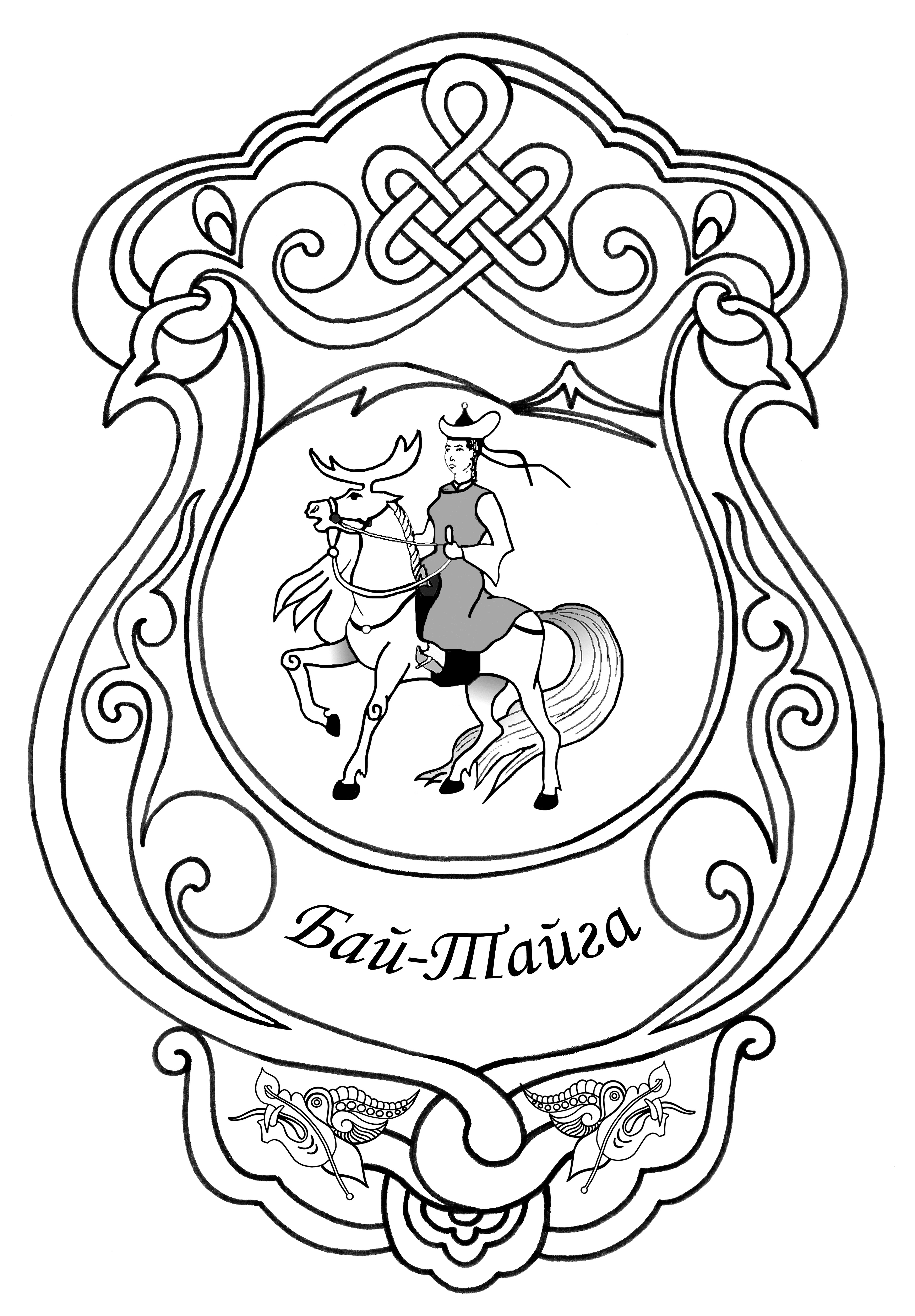 ул. Комсомольская, д.19, с. Тээли, Бай-Тайгинский район, 668010Телефон (34242) 2 13 19ЗАКЛЮЧЕНИЕКонтрольно-счетной палаты муниципального района «Бай-Тайгинский кожуун Республики Тыва» на проект Решения Хурала представителей муниципального района «Бай-Тайгинский кожуун Республики Тыва» «О кожуунном бюджете муниципального района «Бай-Тайгинский кожуун Республики Тыва на 2014 год и на плановый  период 2015 и 2016 годов« 09 » декабря 2013 года		    	                                                                                  № 25 э/зЗаключение Контрольно-счетной палаты муниципального района «Бай-Тайгинский кожуун Республики Тыва» на проект решения Хурала представителей муниципального района «Бай-Тайгинский кожуун Республики Тыва» «О бюджете муниципального района «Бай-Тайгинский кожуун Республики Тыва на 2014 год и на плановый период 2015 и 2016 годов» (далее - проект решения) подготовлено в соответствии с требованиями Бюджетного кодекса Российской Федерации и Решениями Хурала представителей муниципального района «Бай-Тайгинский кожуун Республики Тыва» о Контрольно-счетной палате муниципального района «Бай-Тайгинский кожуун Республики Тыва, о бюджетном процессе в муниципальном районе с учетом основных направлений бюджетной и налоговой политики муниципального района на 2014 год и на плановый период 2015 и 2016 годов и Прогноза социально-экономического развития муниципального района на 2014 год и на период до 2016 года.Проект бюджета муниципального района на 2014 год и на плановый период 2015-2016 годов одобрен Постановлением администрации муниципального района «Бай-Тайгинский кожуун Республики Тыва» от 15 ноября 2013 г. № 771а и внесен официальным представителем при рассмотрении проекта Решения Хурала представителей муниципального района «Бай-Тайгинский кожуун Республики Тыва» на 2014 год и на плановый период 2015-2016 годов» в Хурале представителей муниципального района - Начальником финансового управления администрации муниципального района «Бай-Тайгинский кожуун Республики Тыва» Хертек Ч.М. 05 декабря 2013 г. с нарушением установленного срока, предусмотренного п.1 статьи 19 Положения о бюджетном процессе муниципального района.При проверке представленного решения на соответствие бюджетному законодательству Российской Федерации установлено:- в приложении № 7 «Перечень главных администраторов источников внутреннего финансирования дефицита местного бюджета КБК и наименование кода группы, подгруппы, статьи, вида источника финансирования дефицитов бюджетов, кода классификации операций сектора государственного управления, относящихся к источникам финансирования дефицитов бюджетов Российской Федерации, что не соответствует требованиям Приказа Министерства финансов Российской Федерации от 01.07.2013 № 65н «Об утверждении указаний о порядке применения бюджетной классификации Российской Федерации» (далее – Приказ № 65н);- в приложении № 20 «Программа муниципальных внутренних заимствований муниципального района на 2014 год и на плановый период 2015 и 2016 годов» суммы общего объема заимствований, направляемых на покрытие кожуунного дефицита не соответствуют приложениям № 1 «Источники внутреннего финансирования дефицита бюджета на 2014 год» и № 2 «Источники внутреннего финансирования дефицита бюджета на 2015-2016 годы».Перечень документов, представленных одновременно с проектом решения, соответствуют ст.184.2 Бюджетного кодекса Российской Федерации (далее – БК РФ) и Положению «О бюджетном процессе в муниципальном районе «Бай-Тайгинский кожуун Республики Тыва».В нарушение постановления Правительства Республики Тыва от 15 февраля 2008 г. № 84 «Об утверждении перечня документов и материалов, необходимых для подготовки заключения о соответствии требованиям бюджетного законодательства Российской Федерации, внесенного в Представительный орган муниципального образования проекта местного бюджета на очередной финансовый год (очередной финансовый год и плановый период)» не представлен:- нормативный правовой акт органа местного самоуправления, определяющий порядок формирования расходов на оплату труда муниципальных служащих и (или) содержание органов местного самоуправления;- реестр расходных обязательств (действующих и принимаемых).Прогноз социально-экономического развития муниципального района на 2014 год и на плановый период  2015 и 2016 годов.Согласно частью 1 ст. 169 БК РФ проект бюджета составляется на основе прогноза социально-экономического развития в целях финансового обеспечения расходных обязательств.В составе материалов представлен прогноз социально-экономического развития муниципального района «Бай-Тайгинский кожуун Республики Тыва» на 2013 год и на период  2016 года в разрезе сумонов, который одобрен Постановлением администрации муниципального района от 18 сентября 2013 г. № 693. К пояснительной записке приложена таблица «Основные параметры прогноза социально-экономического развития Бай-Тайгинского кожууна Республики Тыва на 2013 год и на период 2016 года в разрезе сумонов», в котором представлены:- объем промышленного производства;- объем продукции сельского хозяйства;- оборот розничной торговли;- объем платных услуг;- ввод жилья;- фонд заработной платы.Основные параметры бюджета муниципального района на 2014 год и на плановый период 2015 и 2016 годовОсновные параметры бюджета муниципального района  на 2014 год и на плановый период 2015 и 2016 годов предопределены объемами безвозмездных поступлений, предусмотренных из республиканского бюджета.(тыс. рублей)Проектом решения о бюджете муниципального района на 2014 год  и на плановый период 2015-2016 годов основные параметры проекта бюджета определены:На 2014 год:по доходам – 347421,2 тыс. рублей;по расходам – 348424,9 тыс. рублей;дефицит местного бюджета запланирован в сумме 1003,7 тыс. рублей, что составляет 5% от общего годового объема доходов без учета утвержденного объема безвозмездных поступлений, что соответствует требованиям ст.92.1 БК РФ.На 2015 год:1) по доходам – 340322,9 тыс. рублей;2) по расходам – 341362,8 тыс. рублей;3) дефицит местного бюджета запланирован в сумме 1039,9 тыс. рублей, что составляет 5% от общего годового объема доходов без учета утвержденного объема безвозмездных поступлений, что соответствует требованиям ст.92.1 БК РФ.На 2016 год:1) по доходам – 358558,7 тыс. рублей;2) по расходам – 359657,5 тыс. рублей;3) дефицит местного бюджета запланирован в сумме 1098,8 тыс. рублей, что составляет 5% от общего годового объема доходов без учета утвержденного объема безвозмездных поступлений, что соответствует требованиям ст.92.1 БК РФ.          Доходы бюджета муниципального районаФормирование доходов бюджета муниципального района на 2014 год и на плановый период 2015-2016 годов осуществлено с учетом изменений, вносимых в налоговое и бюджетное законодательство Российской Федерации.В соответствии с пунктом 1 статьи 1 проекта решения «О бюджете муниципального района «Бай-Тайгинский кожуун Республики Тыва на 2014 год и на плановый период 2015 и 2016 годов» общий объем доходов бюджета муниципального района на 2014 год составляет 347421,2 тыс. рублей, прогнозируемый общий объем доходов бюджета на 2015 год предусмотрен в сумме 340322,9 тыс. рублей, на 2016 год - в сумме 358558,7 тыс. рублей. Исполнение доходной части бюджета за 2012 год, ожидаемое исполнение за 2013 год и прогноз на 2014 год, представлен в следующей таблице.(тыс. рублей)Поступление доходов бюджета муниципального района на 2014 год прогнозируется  с ростом к первоначально утвержденному бюджету на 2013 год на 32873,3 тыс. рублей или на 110,5 %, в том числе по налоговым и неналоговым доходам снижением на 1548,0 тыс. рублей или на 92,8 %, безвозмездным поступлениям с ростом на 34421,3 тыс. рублей или на 111,8 %.Показатель ожидаемого исполнения по доходам 2013 года ниже, чем поступление доходов в 2012 году на 42561,8 тыс. рублей.Как показывает практика предыдущих лет, увеличение объема межбюджетных трансфертов, дополнительно поступающих из республиканского бюджета в течение финансового года, составляет в пределах 140,0-150,0 % от первоначально утвержденного объема. Показатель ожидаемого исполнения межбюджетных трансфертов за 2013 год превышает первоначально утвержденный уровень на 141,3 %.В проекте решения на 2014 год удельный вес налоговых, неналоговых доходов составляет 5,8 % и безвозмездных поступлений – 94,2 % от общего объема доходов.(тыс. рублей)Налоговые и неналоговые доходы прогнозируется снижением на 7,2 % к утвержденному бюджету 2013 г. или ниже на 1548 тыс.рублей. Бюджетообразующим доходным источником, как и прежде, остается налог на доходы физических лиц, который прогнозируется в сумме 16451 тыс.рублей, или ниже на 1716,0 тыс.рублей к утвержденному бюджету 2013 г., на что повлияло снижение норматива зачисления налога на доходы физических лиц в бюджет муниципального района с 50 % до 40 %.Поступление налога, взимаемого в виде стоимости патента в связи с применением упрощенной системы налогообложения, на 2014 год прогнозируется в сумме 129 тыс. рублей, на 50,6 % ниже утвержденного бюджета и ожидаемого поступления 2013 года или на 132 тыс.рублей. В 2015 и 2016 годах поступление составит 136 тыс. рублей и 143 тыс. рублей соответственно. По единому налогу на вмененный доход поступление прогнозируется в 2014 году в размере 1104 тыс. рублей, темп роста к утвержденному бюджету и ожидаемому поступлению в 2013 году на 4,6 % или на 49 тыс.рублей . В 2015 и 2016 годах поступление составит 1156 тыс. рублей и 1211 тыс. рублей соответственно.Поступление единого сельскохозяйственного налога прогнозируется в сумме 59 тыс. рублей. Снижение к утвержденному бюджету и ожидаемому поступлению 2013 года на 43,3 % или на 45 тыс. рублей. В 2015 и 2016 годах поступление составит 60 тыс. рублей и 62 тыс. рублей соответственно.Поступление налога на имущество организаций  составят в 2014 году 559 тыс. рублей, темп роста к утвержденному бюджету и ожидаемому поступлению в 2013 году  10,0 % или 51,0 тыс.рублей. В 2015 и 2016 гг. поступление составит 604 тыс. рублей и 634 тыс. рублей соответственно.Неналоговые доходы прогнозируются на 2014 год в объеме 1466 тыс. рублей, с увеличением на 9,4 % к принятому бюджету и ожидаемому поступлению в 2013году. Поступление в 2015 и 2016 гг. составит 1526 тыс. рублей и 1727 тыс. рублей соответственно.Поступление доходов от использования имущества, находящегося в муниципальной собственности в 2014 году прогнозируется в сумме 440 тыс. рублей, темп роста к ожидаемому поступлению в 2013 году 42,4%. В 2015 и 2016 годах поступление составит 440 тыс. рублей и 447 тыс. рублей соответственно.Платежи при пользовании природными ресурсами прогнозируются в сумме 344 тыс.рублей, с темпом роста на 22,9 % или на 64 тыс.рублей. В 2015 и 2016 годах поступление составит 365 тыс. рублей и 526 тыс. рублей соответственно.Поступление штрафов на 2014 год планируется в сумме 612 тыс. рублей, снижение к ожидаемому поступлению в 2013 году на 16,3% или на 119 тыс. рублей. Снижение поступлений  объясняется передача на уровень федерального бюджета доходов от денежных взысканий  (штрафов) за нарушение миграционного законодательства Российской Федерации по нормативу 100 процентов на основании Федерального закона от 03.12.2012г. №244-ФЗ «О внесении изменений в Бюджетный кодекс РФ и отдельные законодательные акты РФ». В 2015 и 2016 годах поступление составит 646 тыс. рублей и 670 тыс. рублей соответственно.Безвозмездные поступления на 2014 год предусмотрены в сумме 327342,4  тыс. рублей, в том числе дотации на выравнивание уровня бюджетной обеспеченности – 84687,6,0 тыс. рублей (25,9 % от общей суммы безвозмездных поступлений), субвенции – 221935,6 тыс. рублей (67,8 %), субсидии – 14828,4 тыс. рублей (4,5 %) и иные межбюджетные трансферты – 5890,8 тыс. рублей (1,8 %). Безвозмездные поступления на 2015-2016 годы планируются в сумме 319519,9 тыс. рублей и 336577,7 тыс. рублей соответственно. (тыс. рублей)Безвозмездные поступления из республиканского бюджета в проекте решения на 2014 год по сравнению с первоначально утвержденным бюджетом на 2013 год предусмотрены с ростом на 111,8 процента или на 34421,5 тыс. рублей, из них по дотациям - на 89 % или на 10502,0 тыс. рублей, субсидиям – на 113,6% или на1772,4, субвенциям - на 120,2% или на 37304,0 тыс. рублей. Расходы бюджета муниципального районаРасходы бюджета муниципального района на 2014 год утверждены в объеме 348424,9 тыс. рублей с ростом к первоначально утвержденному уровню на 2013 год на 32795,9 тыс. рублей или на 110,4 %. В течение финансового года при исполнении бюджета выделяются дополнительные безвозмездные перечисления от республиканского бюджета, что в свою очередь приводит к увеличению суммы расходов. Расходы бюджета в течение 2013 года увеличились на 14120,5 тыс. рублей.  (тыс. рублей)В структуре общего объёма расходов проекта бюджета муниципального района, по-прежнему, наибольший удельный вес составляют расходы, направляемые на образование: в 2014 году – 68,8 %, в 2015 году – 66,7 %, в 2016 году – 65,0 %. На остальные разделы расходов бюджета муниципального района приходится 31,2 %, в том числе на социальную политику – 11,0 %, на межбюджетные трансферты – 7,0 %, на общегосударственные вопросы – 6,1 %, на культуру, кинематографию – 4,2 %, на национальную экономику – 1,5 %, на жилищно-коммунальное хозяйство – 0,8 %, на национальную оборону и здравоохранение по 0,2 % и на национальную безопасность и правоохранительную деятельность и физическую культуру и спорт по 0,1 %.Общегосударственные вопросыРасходы на общегосударственные вопросы запланированы с увеличением на 5306,3 тыс. рублей или на 33,2 % по сравнению с первоначально утвержденной суммой на 2013 год и по сравнению с ожидаемым исполнением за 2013 год на 12,4 %. (тыс. рублей)По сравнению с первоначально утвержденной суммой на 2013 год и по сравнению с ожидаемым исполнением за 2013 год увеличение предусмотрено по следующим  подразделам:«Функционирование высшего должностного лица субъекта Российской Федерации и муниципального образования» - на 11,4 %;«Функционирование законодательных (представительных) органов государственной власти и представительных органов муниципальных образований» - на 32,6 %;«Функционирование Правительства Российской Федерации, высших исполнительных органов государственной власти субъектов Российской Федерации, местных администраций» - на 44,8 %;«Обеспечение деятельности финансовых, налоговых и таможенных органов и органов финансового (финансово-бюджетного) надзора» - на 9,9 %;«Другие общегосударственные вопросы» в 2 раза и на 21,3 %.По разделу «Резервные фонды» - расходы остались на уровне 2013 года.Национальная оборонаРасходы по разделу «Национальная оборона» предусмотрены в виде субвенций на осуществление первичного воинского учета на территориях, где отсутствуют военные комиссариаты в размере 799,0 тыс.рублей, что на 34,4 тыс. рублей больше чем в 2013 году.(тыс. рублей)Национальная безопасность и правоохранительная деятельностьРасходы на национальную безопасность и правоохранительную деятельность увеличатся на 53,5 % или на 102,1 тыс. рублей по сравнению с первоначально утвержденным бюджетом на 2013 год, но снизятся по сравнению с ожидаемым исполнением за 2013 год на 3,4 % или на 10,4 тыс. рублей.(тыс. рублей)Ожидаемое исполнение за 2013 год прогнозируется с превышением годового плана, за счет роста расходов на защиту населения и территории от последствий чрезвычайных ситуаций природного и техногенного характера, гражданскую оборону. Национальная экономикаРасходы на национальную экономику в 2014 году увеличатся по сравнению с первоначально утвержденными параметрами 2013 года на 2479,4 тыс. рублей или на 87,4 процента, по сравнению с ожидаемым исполнением за 2013 год сократятся на 48 процента или на 4750,9 тыс. рублей.(тыс. рублей)Увеличение расходов планируется на общую сумму 2479,4 тыс. рублей или 87,4 %, в том числе по подразделам:«Сельское хозяйство и рыболовство» на 21,0 %;«Другие вопросы в области национальной экономики» - на 174 %;Жилищно-коммунальное хозяйствоРасходы на ЖКХ запланированы в сумме 2908,6 тыс. рублей. В пояснительной записке нет пояснений по данному разделу.(тыс. рублей)ОбразованиеРасходы на образование в 2013 году предусмотрены с ростом к первоначально утвержденным расходам на 2013 год на 9,3 процента или на 20325,2 тыс. рублей и к ожидаемому исполнению за 2013 год на 6609,0 тыс. рублей или на 2,8 %.		(тыс. рублей)На 2014 год расходы подраздела «Дошкольное образование» предусмотрены в виде субвенций на реализацию Закона Республики Тыва "О предоставлении органам местного самоуправления муниципальных районов и городских округов на территории Республики Тыва субвенций на реализацию основных общеобразовательных программ в области общего образования" и рост составил 8343,6 тыс. рублей по сравнению с первоначально утвержденным бюджетом или 21 %.Культура, кинематографияОбщие расходы на культуру, кинематографию в 2014 году увеличатся по сравнению с первоначально утвержденным бюджетом на 2013 год на 356,5 %  или на 11430,4 тыс. рублей и к ожидаемому исполнению за 2013 год на 227,1 % или на 10161,9 тыс. рублей.		 (тыс. рублей)ЗдравоохранениеВ области здравоохранения по сравнению с первоначально утвержденными расходами на 2013 год плановый показатель на 2014 год вырос на 409,1 % или на 450,0 тыс. рублей, а по сравнению с утвержденным бюджетом и ожидаемым исполнением за  2013 год. (тыс. рублей)Социальная политикаПо сравнению с первоначально утвержденными расходами на 2013 год расходы на социальную политику на 2014 год сократятся на 22,6 % или на 11213,7 тыс. рублей, а по сравнению с ожидаемым исполнением за 2013 год вырастут на 4,7 % или на 1709,5 тыс. рублей. (тыс. рублей) Расходы на выплату пенсий по государственному пенсионному обеспечению увеличились на 214,3 тыс. рублей.Расходы на социальное обеспечение населения снизятся по сравнению с первоначальным планом на 2013 год на 12418,8 тыс. рублей. По подразделу «Охрана материнства и детства» расходы увеличены на 946,8 тыс. рублей на компенсацию части родительской платы за содержание ребенка в государственных и муниципальных образовательных учреждениях, реализующих основную общеобразовательную программу дошкольного образования на 2752,8 тыс. рублей.По подразделу «Другие вопросы в области социальной политики» расходы увеличатся на 1,4 %.Физическая культура и спортУвеличение расходов на 2014 год по сравнению с первоначально утвержденными параметрами на 2013 год по данному разделу запланировано на 25,7 % или на 43,0 тыс. рублей. Ведомственная структура расходов(тыс. рублей)Рост расходов к первоначально утвержденному плану на 2013 год составил 10,4 %. Выше указанного уровня увеличились расходы у следующих главных распорядителей:Муниципальное учреждение Управление сельского хозяйства Бай-Тайгинского кожууна (31,0%);Управление образования (18,3 %);Администрация муниципального района «Бай-Тайгинский кожуун Республики Тыва» (18,2 %).По сравнению с первоначально утвержденными показателями на 2013 год сократились расходы по главным распорядителям:Управление труда и социального развития (74,5 %);Бюджетные ассигнования по  муниципальным программамПриложением №10  предусмотрено финансирование 25 муниципальных целевых программ, ведомственной структурой расходов (приложение №12) предусмотрено финансирование всех 25 программ.                                                                                              (в тыс. рублей)В нарушение статьи 157 Бюджетного кодекса РФ в Контрольно-счетную палату муниципального района на экспертизу представлена 1 программа из 28 предусмотренных к реализации.В связи не предоставлением программ на экспертизу, провести анализ финансовой обеспеченности данных муниципальных целевых программ не представилось возможным.Муниципальный  внутренний долгСогласно ст.1 проекта верхние пределы муниципального внутреннего долга установлены:по состоянию на 1 января 2015 года до 243,0 тыс. рублей, в том числе верхний предел долга по муниципальным гарантиям – 0,0 тыс. рублей;по состоянию на 1 января 2016 года до 243,0  тыс. рублей, в том числе верхний предел долга по государственным гарантиям –0,0 тыс. рублей;по состоянию на 1 января 2017 года до 243,0 тыс. рублей, в том числе верхний предел долга по государственным гарантиям – 0,0 тыс. рублей.Предел муниципального внутреннего долга, установленный проектом, не превышает предельного значения, установленного ст.107 Бюджетного кодекса Российской Федерации..Источники внутреннего финансирования дефицита бюджетаСогласно ст.1 представленного проекта дефицит бюджета муниципального района в 2014 году установлен в размере 1003,7 тыс. рублей.В представленном проекте удельный вес дефицита бюджета в объеме доходов бюджета без учета объема безвозмездных поступлений на 2014 год составляет 5 процентов, что не превышает предельного значения, установленного ст. 921 Бюджетного кодекса РФ.Источники финансирования дефицита бюджета муниципального района предусмотрено за счет получения кредитов от других бюджетов бюджетной системы Российской Федерации.Дефицит бюджета муниципального района на 2015 год установлен в сумме 1039,9 тыс. рублей,Дефицит бюджета муниципального района на 2016 год установлен в сумме 1098,8 тыс. рублей.Источники финансирования дефицита бюджета муниципального района на 2015 и 2016 годы предусмотрены за счет получения кредитов от других бюджетов бюджетной системы Российской Федерации. Резервный фонд администрации муниципального районаРезервный фонд администрации муниципального района предусмотрены  в 2014 году на сумму 264,0 тыс. рублей,  на плановый период 2015 - 2016 годов остается на уровне 2014 года.Средства резервного фонда в проекте на каждый год не превышает 3 процентов от общего объема утвержденных расходов, что соответствует требованиям ст. 81 Бюджетного кодекса РФ.Межбюджетные отношенияВ приложениях №14,16,17 проекта по разделу 1400 объем бюджетных ассигнований на предоставление межбюджетных трансфертов бюджетам муниципальных образований на 2014 год предусмотрен в общей сумме  24 743,1 тыс. рублей. (тыс. рублей)Заключительная частьПредставленный проект решения составлен в соответствии с требованиями Бюджетного кодекса РФ.Основные параметры проекта решения Хурала представителей муниципального района «Бай-Тайгинский кожуун Республики Тыва» «О бюджете муниципального района «Бай-Тайгинский кожуун Республики Тыва» на 2014 год и на плановый период 2015 и 2016 годов» сформированы с учетом прогноза налоговых и неналоговых доходов и объемов безвозмездных поступлений из республиканского бюджета. Размер условно утверждаемых расходов соответствует статье 184.1 Бюджетного кодекса РФ.Проект бюджета на 2014 год сформирован с дефицитом в объеме 1003,7 тыс. рублей. Удельный вес дефицита в объеме доходов бюджета без учета объема безвозмездных поступлений на 2014 год не превышает предельного значения, установленного ст. 921 Бюджетного кодекса РФ.Предел муниципального внутреннего долга, установленный проектом решения, не превышает предельного значения, установленного ст.107 Бюджетного кодекса РФ.Размер резервного фонда, предусмотренного проектом решения, не превышает предельного размера, установленного статьей 81 Бюджетного кодекса РФ.На основании изложенного Контрольно-счетная палата полагает необходимым при рассмотрении Хуралом представителей муниципального района проекта решения учесть замечания и предложения, содержащиеся в Заключении.Председатель Контрольно-счетной палаты Муниципального района «Бай-Тайгинский кожуун Республики Тыва»							С.С.МонгушКОНТРОЛЬНО–СЧЕТНАЯ ПАЛАТА МУНИЦИПАЛЬНОГО РАЙОНА«БАЙ-ТАЙГИНСКИЙ КОЖУУН РЕСПУБЛИКИ ТЫВА»Наименование показателяРешение ХП от 20.12.2012 г. № 44 ПроектПроектПроектНаименование показателяРешение ХП от 20.12.2012 г. № 44 2014 г.2015 г.2016 г.Доходыобъем, тыс. рублей3147547,9347421,2340322,9358558,7в процентах к предыдущему году98,2110,198,0105,4Расходыобъем, тыс. рублей315629348424,9341362,8359657,5в процентах к предыдущему году98,2110,098,0105,4Дефицитобъем, тыс. рублей1078,81003,71039,91098,8в процентах к доходам  без учета объема безвозмездных поступлений5,05,05,05,0      Наименование доходов 2012 г. (факт. исполнение)2013 г. (первоначальный бюджет)2013 г. (ожидаемое исполнение)2014 год (проект)2014 г. к первонач. бюджету 2013 г.,    в %2014 г. к ожид. исполнен. 2013 г.коэфф.роста (ожид.исполн. 2013 г. к первонач.      2013 г.)НАЛОГОВЫЕ И НЕНАЛОГОВЫЕ ДОХОДЫ21448,021627,022194,020079,092,890,51,03Доля в общих доходах5,86,96,85,8БЕЗВОЗМЕЗДНЫЕ ПОСТУПЛЕНИЯ349340,3292920,9306474,5327342,2111,8106,81,05Доля в общих доходах94,293,193,294,2ИТОГО ДОХОДОВ 371230,3314547,9328668,5347421,2110,5105,71,04Наименование доходов2012 г. (факт. исполнение)2013 г. (первоначальный бюджет)2013 г. (ожидаемое исполнение)2014 год (проект)2014 г. к первонач. бюджету 2013 г., в %2014 г. к ожид. исполнен. 2013 г.коэфф.роста (ожид.исполн.2013 г. к первонач.  2013 г.)Налоговые и неналоговые доходы21 448,021 627,022 194,020 079,092,890,51,03Налоговые доходы19 789,720 287,020 854,018 613,091,789,31,03Налоги на прибыль, доходы17 813,418 167,018 734,016 451,090,687,81,03Налог на доходы физических лиц17 813,418 167,018 734,016 451,090,687,81,03Налоги на совокупный доход1 240,81 420,01 420,01 292,091,091,01,00Налог, взимаемый  в связи с применением упрощенной системы налогообложения90,8261,0261,0129,049,449,41,00Единый налог на вмененный доход для отдельных видов деятельности1 038,01 055,01 055,01 104,0104,6104,61,00Единый сельскохозяйственный налог112,0104,0104,059,056,756,71,00Налоги на имущество554,4508,0508,0559,0110,0110,01,00Налог на имущество организаций554,4508,0508,0559,0110,0110,01,00Государственная пошлина176,9189,0189,0307,0162,4162,41,00Задолженность, перерасчеты по отмененным налогам, сборам и иным обязательным платежам4,23,03,04,0133,3133,31,00Неналоговые доходы1 658,31 340,01 340,01 466,0109,4109,41,00Доходы от использования имущества, находящегося в государственной и муниципальной собственности315,4309,0309,0440,0142,4142,41,00Доходы, получаемые в виде арендной платы за земельные участки, государственная собственность на которые не разграничена и которые расположены в границах межселенных территорий муниципальных районов25,650,050,0180,0360,0360,01,00Доходы, получаемые в виде арендной платы, а также средства от продажи права на заключение договоров аренды за земли, находящиеся в собственности поселений  (за исключением земельных участков муниципальных бюджетных и автономных учреждений)34,5#ДЕЛ/0!#ДЕЛ/0!#ДЕЛ/0!Доходы, получаемые в виде арендной платы либо иной платы  за передачу в возмездное пользование государственного и муниципального  имущества (за исключением имущества бюджетных и автономных учреждений, а также имущества  государственных и муниципальных унитарных предприятий, в том числе казенных)255,3259,0259,0260,0100,4100,41,00Платежи при пользовании природным ресурсами  485,8280,0280,0344,0122,9122,91,00Плата за негативное воздействие на окружающую среду485,8280,0280,0344,0122,9122,91,00Доходы от оказания платных услуг (работ) государства и компенсации затрат государства 68,30,00,00,0#ДЕЛ/0!#ДЕЛ/0!#ДЕЛ/0!Доходы от продажи земельных участков68,3#ДЕЛ/0!#ДЕЛ/0!#ДЕЛ/0!Доходы от продажи материальных и нематериальных активов51,220,020,070,0350,0350,01,00Штрафы, санкции, возмещения ущерба737,6731,0731,0612,083,783,71,00Прочие неналоговые доходы 0,00,00,00,0#ДЕЛ/0!#ДЕЛ/0!#ДЕЛ/0!Прочие неналоговые доходы бюджетов субъектов РФ #ДЕЛ/0!#ДЕЛ/0!#ДЕЛ/0!      Наименование доходов 2012 г. (факт. исполнение)2013 г. (первонач.    бюджет)2013 г. (ожидаемое исполнение)2014 год (проект)2014 г. к первонач. бюджету 2013 г., в %2014 г. к ожид. исполнен. 2013 г.коэфф.роста (ожид.исп.  2013 г. к перв.2013 г.)БЕЗВОЗМЕЗДНЫЕ ПОСТУПЛЕНИЯ349 340,3292 920,9306 474,5327 342,4111,8106,81,05Дотации от других бюджетов бюджетной системы Российской Федерации121 891,595 189,6101 633,784 687,689,083,31,07Субсидии бюджетам субъектов Российской Федерации и муниципальных образований5 359,713 056,020 383,414 828,4113,672,71,56Субвенции бюджетам субъектов Российской Федерации и муниципальных образований221 197,1184 631,6182 808,2221 935,6120,2121,40,99Иные межбюджетные трансферты1 105,843,71 649,25 890,813 480,1357,237,74Возврат остатков субсидий, субвенций и иных межбюджетных трансфертов, имеющих целевое назначение, прошлых лет-213,8#ДЕЛ/0!#ДЕЛ/0!#ДЕЛ/0!НаименованиеБюджет 2013 годаБюджет 2013 годаБюджет 2013 годаБюджет 2013 годаБюджет 2013 годаБюджет 2014 годаБюджет 2014 годаБюджет 2014 годаБюджет 2014 годаБюджет 2014 годаНаименованиеУтвержденныйУточненныйожидаемое исполнениеожидаемое исполнениеУдельный вес раздела в ожидаем.бюджете, %ПроектУдельный вес раздела в бюджете, %к первоначальному на 2013 г.,%к ожидаемомуиспол-ю 2013 года, тыс. рублейк ожидаемому испол-ю 2013года,%НаименованиеУтвержденныйУточненныйсуммав % к утвержденномуУдельный вес раздела в ожидаем.бюджете, %ПроектУдельный вес раздела в бюджете, %к первоначальному на 2013 г.,%к ожидаемомуиспол-ю 2013 года, тыс. рублейк ожидаемому испол-ю 2013года,%В С Е Г О315 629,0329 749,5331 671,21,05100,0348 424,9100,01,1016 753,71,05Общегосударственные вопросы16 001,016 258,418 959,91,185,721 307,76,11,332 347,81,12Национальная оборона764,6764,6764,61,000,2799,00,21,0434,41,04Национальная безопасность и правоохранительная деятельность191,0249,8303,51,590,1293,10,11,53-10,40,97Национальная экономика2 836,39 909,710 066,63,553,05 315,71,51,87-4 750,90,53Жилищно-коммунальное хозяйство0,00,00,0#ДЕЛ/0!0,02 908,60,8#ДЕЛ/0!2 908,6#ДЕЛ/0!Образование219 409,5226 692,4233 125,71,0670,3239 734,768,81,096 609,01,03Культура и кинематография3 206,03 736,14 474,51,401,314 636,44,24,5710 161,93,27Здравоохранение110,0110,0110,01,000,0560,00,25,09450,05,09Социальная политика49 603,444 842,336 680,20,7411,138 389,711,00,771 709,51,05Физическая культура и спорт167,0167,0167,01,000,1210,00,11,2643,01,26Межбюджетные трансферты общего характера бюджетам субъектов РФ и муниципальных образований23 340,227 019,227 019,21,168,124 270,07,01,04-2 749,20,90НаименованиеБюджет 2013 годаБюджет 2013 годаБюджет 2013 годаБюджет 2013 годаПроект Проект Проект Проект Проект Проект НаименованиеБюджет 2013 годаБюджет 2013 годаБюджет 2013 годаБюджет 2013 годаПроект Проект Проект Проект Проект Проект НаименованиеУтвержденныйУточненныйожидаемое исполнениеожидаемое исполнение2014 г. к первоначальному на 2013 г., тыс. рублей2014 год к ожидаемому в  2013 году, %НаименованиеУтвержденныйУточненныйсуммав % к изменениям2014 год2015 год2016 год2014 г. к первоначальному на 2013 г.,%2014 г. к первоначальному на 2013 г., тыс. рублей2014 год к ожидаемому в  2013 году, %Общегосударственные вопросы16 001,016 258,418 959,9116,621 307,721 270,221 283,2133,25 306,7112,4Функционирование высшего должностного лица субъекта РФ и муниципального образования769,7769,7824,7107,1857,1857,1858,1111,487,4103,9Функционирование законодательных (представительных) органов государственной власти и представительных органов муниципальных образований101,0101,0101,0100,0133,9133,9135,9132,632,9132,6Функционирование Правительства РФ, высших исполнительных органов государственной власти субъектов РФ, местных администраций9 909,410 159,812 884,7126,814 347,514 347,514 351,5144,84 438,1111,4Обеспечение деятельности финансовых, налоговых и таможенных органов и органов финансового (финансово-бюджетного) надзора4 843,94 843,94 765,598,45 324,05 324,05 327,0109,9480,1111,7Обеспечение проведения выборов и референдумов#ДЕЛ/0!#ДЕЛ/0!0,0#ДЕЛ/0!Резервные фонды264,0264,0264,0100,0264,0264,0265,0100,00,0100,0Другие общегосударственные вопросы113,0120,0120,0100,0381,2343,7345,7337,3268,2317,7НаименованиеБюджет 2013 годаБюджет 2013 годаБюджет 2013 годаБюджет 2013 годаПроектПроектПроектПроектПроектПроектНаименованиеУтвержденныйУточненныйожидаемое исполнениеожидаемое исполнение2014 год2015 год2016 годк первоначальному на 2013 г.,%к первоначальному на 2013 г.,тыс. рублейк ожидаемому в 2013 году, %НаименованиеУтвержденныйУточненныйсуммав % к изменениям2014 год2015 год2016 годк первоначальному на 2013 г.,%к первоначальному на 2013 г.,тыс. рублейк ожидаемому в 2013 году, %Национальная оборона764,6764,6764,6100,0799,0779,0822,0104,534,4104,5Мобилизационная и вневойсковая подготовка764,6764,6764,6100,0799,0779,0822,0104,534,4104,5НаименованиеБюджет 2013 годаБюджет 2013 годаБюджет 2013 годаБюджет 2013 годаПроектПроектПроектПроектПроектПроектНаименованиеУтвержденныйУточненныйожидаемое исполнениеожидаемое исполнение2014 год2015 год2016 годк первоначальному на 2013 г.,%к первоначальному на 2013 г.,тыс. рублейк ожидаемому в 2013 году, %НаименованиеУтвержденныйУточненныйсуммав % к изменениям2014 год2015 год2016 годк первоначальному на 2013 г.,%к первоначальному на 2013 г.,тыс. рублейк ожидаемому в 2013 году, %Национальная безопасность и правоохранительная деятельность191,0249,8303,5121,5293,1292,9294,6153,5102,196,6Защита населения и территории от последствий чрезвычайных ситуаций природного и техногенного характера, гражданская оборона214,8268,5125,0279,9279,9280,9#ДЕЛ/0!279,9104,2Другие вопросы в области национальной безопасности и правоохранительной деятельности191,035,035,0100,013,213,013,76,9-177,837,7НаименованиеБюджет 2013 годаБюджет 2013 годаБюджет 2013 годаБюджет 2013 годаПроект Проект Проект Проект Проект Проект НаименованиеУтвержденныйУточненныйожидаемое исполнениеожидаемое исполнение2014 год2015 год2016 год2014 г. к первоначальному на 2013 г.,%2014 г. к первоначальному на 2013 г.,тыс. рублей2014 год к ожидаемому в 2013 году, %НаименованиеУтвержденныйУточненныйсуммав % к изменениям2014 год2015 год2016 год2014 г. к первоначальному на 2013 г.,%2014 г. к первоначальному на 2013 г.,тыс. рублей2014 год к ожидаемому в 2013 году, %Национальная экономика2836,39909,710066,6101,65315,75093,75267,2187,42 479,452,8Общеэкономические вопросы0,0487,9488,0100,0#ДЕЛ/0!0,00,0Сельское хозяйство и рыболовство1604,31611,31801,8111,81940,51940,51941,5121,0336,2107,7Дорожное хозяйство (дорожные фонды)0,06746,06712,399,5#ДЕЛ/0!0,00,0Другие вопросы в области национальной экономики1232,01064,51064,5100,03375,23153,23325,7274,02 143,2317,1НаименованиеБюджет 2013 годаБюджет 2013 годаБюджет 2013 годаБюджет 2013 годаПроект Проект Проект Проект Проект Проект НаименованиеУтвержденныйУточненныйожидаемое исполнениеожидаемое исполнение2014 год2015 год2016 год2014 г. к первоначальному на 2013 г.,%2014 г. к первоначальному на 2013 г.,тыс. рублей2014 год к ожидаемому в 2013 году, %НаименованиеУтвержденныйУточненныйсуммав % к изменениям2014 год2015 год2016 год2014 г. к первоначальному на 2013 г.,%2014 г. к первоначальному на 2013 г.,тыс. рублей2014 год к ожидаемому в 2013 году, %Жилищно-коммунальное хозяйство0,00,00,0#ДЕЛ/0!2908,62908,62910,6#ДЕЛ/0!2908,6#ДЕЛ/0!Благоустройство0,00,00,0#ДЕЛ/0!2908,62908,62910,6#ДЕЛ/0!2908,6#ДЕЛ/0!именованиеБюджет 2013 годаБюджет 2013 годаБюджет 2013 годаБюджет 2013 годаПроектПроектПроектПроектПроектПроектименованиеУтвержденныйУточненныйожидаемое исполнениеожидаемое исполнение2014 год2015 год2016 год2014 г. к первоначальному на 2013 г.,%2014 г. к первоначальному на 2013 г.,тыс. рублей2014 год к ожидаемому в 2013 году, %именованиеУтвержденныйУточненныйсуммав % к изменениям2014 год2015 год2016 год2014 г. к первоначальному на 2013 г.,%2014 г. к первоначальному на 2013 г.,тыс. рублей2014 год к ожидаемому в 2013 году, %Образование219 409,5226 692,4233 125,7102,8239 734,7227 600,6233 614,8109,320 325,2102,8Дошкольное образование39 804,042 455,439 072,992,048 147,645 147,647 149,6121,08 343,6123,2Общее образование164 427,30168 470,00177 203,80105,2175 868,1166 777,7172 234,6107,011 440,899,2Молодежная политика и оздоровление детей1 268,002 034,002 011,5098,91 756,01 726,01 790,7138,5488,087,3Другие вопросы в области образования13 910,2013 733,0014 837,50108,013 963,013 949,312 439,9100,452,894,1НаименованиеБюджет 2013 годаБюджет 2013 годаБюджет 2013 годаБюджет 2013 годаПроектПроектПроектПроектПроектПроектНаименованиеУтвержденныйУточненныйожидаемое исполнениеожидаемое исполнение2014 год2015 год2016 год2014 г. к первоначальному на 2013 г.,%2014 г. к первоначальному на 2013 г.,тыс. рублей2014 год к ожидаемому в 2013 году, %НаименованиеУтвержденныйУточненныйсуммав % к изменениям2014 год2015 год2016 год2014 г. к первоначальному на 2013 г.,%2014 г. к первоначальному на 2013 г.,тыс. рублей2014 год к ожидаемому в 2013 году, %Культура, кинематография3206,03736,14474,5119,814636,413413,413420,7456,511430,4327,1Культура2446,72953,03494,7118,311936,411936,411939,4487,99489,7341,6Другие вопросы в области культуры, кинематографии759,3783,1979,8125,12700,01477,01481,3355,61940,7275,6НаименованиеБюджет 2013 годаБюджет 2013 годаБюджет 2013 годаБюджет 2013 годаПроектПроектПроектПроектПроектПроектНаименованиеУтвержденныйУточненныйожидаемое исполнениеожидаемое исполнение2014 год2015 год2016 год2014 г. к первоначальному на 2013 г.,%2014 г. к первоначальному на 2013 г.,тыс. рублей2014 год к ожидаемому в 2013 году, %НаименованиеУтвержденныйУточненныйсуммав % к изменениям2014 год2015 год2016 год2014 г. к первоначальному на 2013 г.,%2014 г. к первоначальному на 2013 г.,тыс. рублей2014 год к ожидаемому в 2013 году, %Здравоохранение110,0110,0110,0100,0560,0548,9578,2509,1450,0509,1Другие вопросы в области здравоохранения110,0110,0110,0100,0560,0548,9578,2509,1450,0509,1НаименованиеБюджет 2013 годаБюджет 2013 годаБюджет 2013 годаБюджет 2013 годаПроект Проект Проект Проект Проект Проект НаименованиеУтвержденныйУточненныйожидаемое исполнениеожидаемое исполнение2014 год2015 год2016 год2014 г. к первоначальному на 2013 г.,%2014 г. к первоначальному на 2013 г.,тыс. рублей2014 год к ожидаемому в 2013 году, %НаименованиеУтвержденныйУточненныйсуммав % к изменениям2014 год2015 год2016 год2014 г. к первоначальному на 2013 г.,%2014 г. к первоначальному на 2013 г.,тыс. рублей2014 год к ожидаемому в 2013 году, %Социальная политика49603,444842,336680,281,838389,737541,139367,077,4-11213,7104,7Пенсионное обеспечение1586,21277,11205,294,41800,51800,51801,5113,5214,3149,4Социальное обеспечение населения43123,438671,430704,679,430704,629938,231584,571,2-12418,8100,0Охрана семьи и детства1806,01806,01806,0100,02752,82684,02831,6152,4946,8152,4Другие вопросы в области социальной политики3087,83087,82964,496,03131,83118,43149,4101,444,0105,6НаименованиеБюджет 2013 годаБюджет 2013 годаБюджет 2013 годаБюджет 2013 годаПроект Проект Проект Проект Проект Проект НаименованиеУтвержденныйУточненныйожидаемое исполнениеожидаемое исполнение2014 год2015 год2016 год2014 г. к первоначальному на 2013 г.,%2014 г. к первоначальному на 2013 г.,тыс. рублей2014 год к ожидаемому в 2013 году, %НаименованиеУтвержденныйУточненныйсуммав % к изменениям2014 год2015 год2016 год2014 г. к первоначальному на 2013 г.,%2014 г. к первоначальному на 2013 г.,тыс. рублей2014 год к ожидаемому в 2013 году, %Физическая культура и спорт167,0167,0167,0100,0210,0205,8216,9125,743,0125,7Другие вопросы в области физической культуры и спорта167,0167,0167,0100,0210,0205,8216,9125,743,0125,7ГлаваНаименование2013 год2013 год2014 год2015 год2016 год2014 г. к первоначально утвержденному на 2013 г.,%ГлаваНаименованиеУтвержденныйУточненный2014 год2015 год2016 год2014 г. к первоначально утвержденному на 2013 г.,%ВСЕГО расходов по ГРБС315629,0331671,2348424,9341362,8359657,5110,4002Управление труда и социального развития47628,433348,935462,934685,636356,374,5004Управление образования25544,330510,830207,029277,729463,8118,3006Мниципальное учреждение Управление сельского хозяйства Бай-Тайгинского кожуууу1721,31911,82255,52249,22266,9131,0007Финансовое управление администрации муниципального района "Бай-Тайгинский кожуун Республики Тыва"27612,431602,728642,927536,528288,0103,7008Администрация муниципального района "Бай-Тайгинский кожуун Республики Тыва"213122,6234297,0251856,6239079,7245299,6118,2Условно утвержденные расходы8534,117982,9#ДЕЛ/0!№ п/пРазработчикиРзПрЦСВрНаименование программЛимит на 2014 год№ п/пРазработчикиРзПрЦСВрНаименование программЛимит на 2014 годВСЕГО ВСЕГО ВСЕГО ВСЕГО ВСЕГО ВСЕГО ВСЕГО 3 753,21Заместитель председателя администрации кожууна по правовым вопросам и профилактике правонарушений 0314795 00 01244 "Профилактика терроризма и экстремизма  в Бай-Тайгинском кожууне на 2013-2015 гг" 5,02Начальник отдела экономики0412795 00 02244 "Развитие земельных отношений на территории муниципального района "Бай-Тайгинский кожуун Республики Тыва" на 2013-2015 годы"154,03Начальник отдела экономики0412795 00 03244"Поддержка и развитие малого  и среднего предпринимательства в Бай-Тайгинском кожууне на 2013-2016 гг."35,04Управление сельского хозяйства0412795 00 04244 "Уничтожение волков на территории муниципального района "Бай-Тайгинский кожуун Республики Тыва" на 2013-2015 гг"45,05Управление сельского хозяйства0412795 00 05244 "Уничтожение растений, используемых для изготовления наркотических средств или психотропных веществ на территории муниципального района "Бай-Тайгинский кожуун Республики Тыва" на 2013-2015 гг"30,06Управление сельского хозяйства0412795 00 06244 "Развитие сельского хозяйства и продовольственного рынка РТ на 2013-2020 гг"240,07Управляющий делами администрации кожууна0707795 00 07244 "Молодежь Бай-Тайгинского кожууна на  2010-2015 годы"35,08ГБУЗ РТ "Бай-Тайгинская ЦКБ"0909795 00 08244 "Неотложные мероприятия по борьбе с туберкулезом в Бай-Тайгинском кожууне в 2013-2014 гг"433,09ГБУЗ РТ "Бай-Тайгинская ЦКБ"0909795 00 09244 "Профилактика инфекционных и паразитарных заболеваний в 2012-2014гг"120,010Управление труда и  социального развития1003795 00 10244 "Предотврашение бедности в Бай-Тайгинском кожууне"50,011Управление труда и  социального развития1003795 00 11244 "Доступная среда реабилитации отдельных категорий граждан в Бай-Тайгинском кожууне"50,012Управление труда и  социального развития1003795 00 12244 "Социальная поддержка пожилых людей  в Бай-Тайгинском кожууне"30,013Управляющий делами администрации кожууна1003795 00 13244 "Обеспечение жильем молодых семей в Бай-Тайгинском кожууне на 2003-2012 гг"100,014Комиссия по делам несовершенолетних и защите их прав при администрации кожууна1006795 00 14244 "Профилактика безнадзорности и правонарушений несовершеннолетних в Бай-Тайгинском кожууне на 2014-1016 гг."25,015Управляющий делами администрации кожууна1105795 00 15244 "Развитие физической культуры и спорта в муниципальном районе "Бай-Тайгинский кожуун Республики Тыва""210,016Управление культуры0804795 00 16244"Модернизация сельских домов культуры Бай-Тайгинского кожууна на 2014-2016 годы"1 232,517Заместитель председателя администрации кожууна по правовым вопросам и профилактике правонарушений 0314795 00 17244"Обеспечение безопасности населения на транспорте в муниципальном районе "Бай-Тайгинский кожуун РТ" на 2014-2016 годы"3,218Заместитель председателя администрации кожууна по правовым вопросам и профилактике правонарушений 0314795 00 18244"Повышение безопасности дорожного движения в Бай-Тайгинском кожууне на 2014-2016 годы"5,019Управляющий делами администрации кожууна0113795 0019244"Информатизация архивного дела Бай-Тайгинского кожууна на 2014-2015 годы"37,520Заместитель председателя администрации кожууна по правовым вопросам и профилактике правонарушений 0909795 00 20244"Противодействие распостранения алкоголизма, наркомании и табакокурения среди населения" 7,021Управление образования0709795 00 21244"Развитие системы образования муниципального района "Бай-Тайгинский кожуун РТ" на 2014-2020 гг"650,022Заместитель председателя администрации кожууна по жизнебеспечению0412795 00 22244"Энергосбережение и повышение энергетической эффективности в Бай-Тайгинском кожууне до 2020 г."200,023Управление культуры0804795 00 23244"Развитие рекреационно-туристического комплекса в Бай-Тайгинском кожууне РТ"10,024Управление культуры0804795 00 24244"Развитие библиотечного дела в Бай-Тайгинском кожууне"16,025Управление образования0709795 00 25244"Развитие русского языка на 2014-2016 годы"30,0НаименованиеСуммаДотации на выравнивание бюджетной обеспеченности 23204,7Субвенция на осуществление полномочий по первичному воинскому учету на территориях, где отсутствуют военные комиссариаты473,1Субсидии на долевое финансирование расходов на оплату коммунальных услуг (в отношении расходов по оплате электрической и тепловой энергии, водоснабжения), приобретение котельно-печного топлива для казенных, бюджетных и автономных учреждений (с учетом доставки и услуг поставщика)1065,3Итого межбюджетные трансферты общего характера бюджетам муниципальных образований24743,1